 KEEGAN TIMES:    11-18-16       vkeegan@riverdale.k12.wi.us                                                                   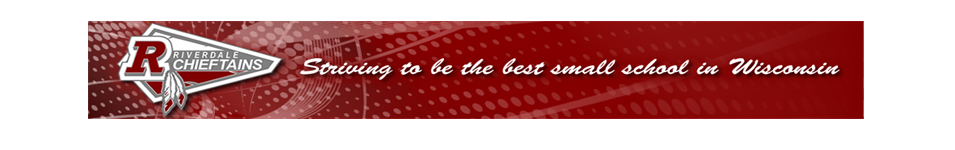 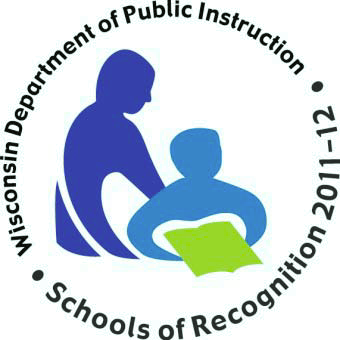 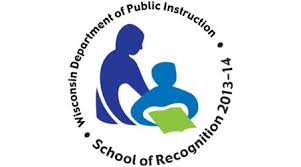 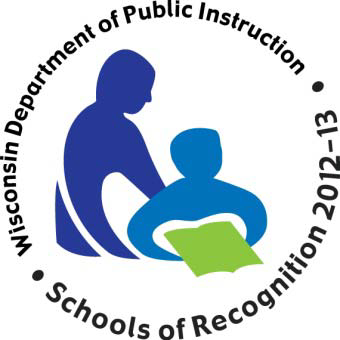 Reading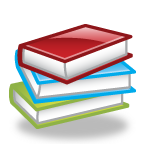 Please return reading logs every day.  Next week: Unit 2 Reading Theme TestEssential Question:  What do we love about animals?Genre:  PoetryA rhyming poem:Has words that end with the same sounds.Tells a poet’s thoughts or feelings.Vocabulary Strategy:  SuffixesA suffix is a word part or syllable added to the end of a word.  You can separate the root word from a suffix, such as -ful or -ly to figure out what the word means.For example:  loudly - root word is loud, which means “full of noise.”  The suffix is -ly which means “in a certain way.”  The word loudly means “in a noisy way.”Vocabulary:  behave, flapping, express, feathers, poem, rhythm, rhyme, word choiceListening Comprehension strategy:  reread.Spelling           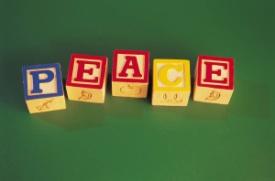 Three- Letter Blends scr, spr, str, thr, spl, shr:  scratch, scrape, spring, throne, stripe, strange, shred, shrub, splash, splitReview High-Frequency Words: catch, sting, far, flower, untilUnit 2 Reading TEST - No NEW spelling wordsMATH 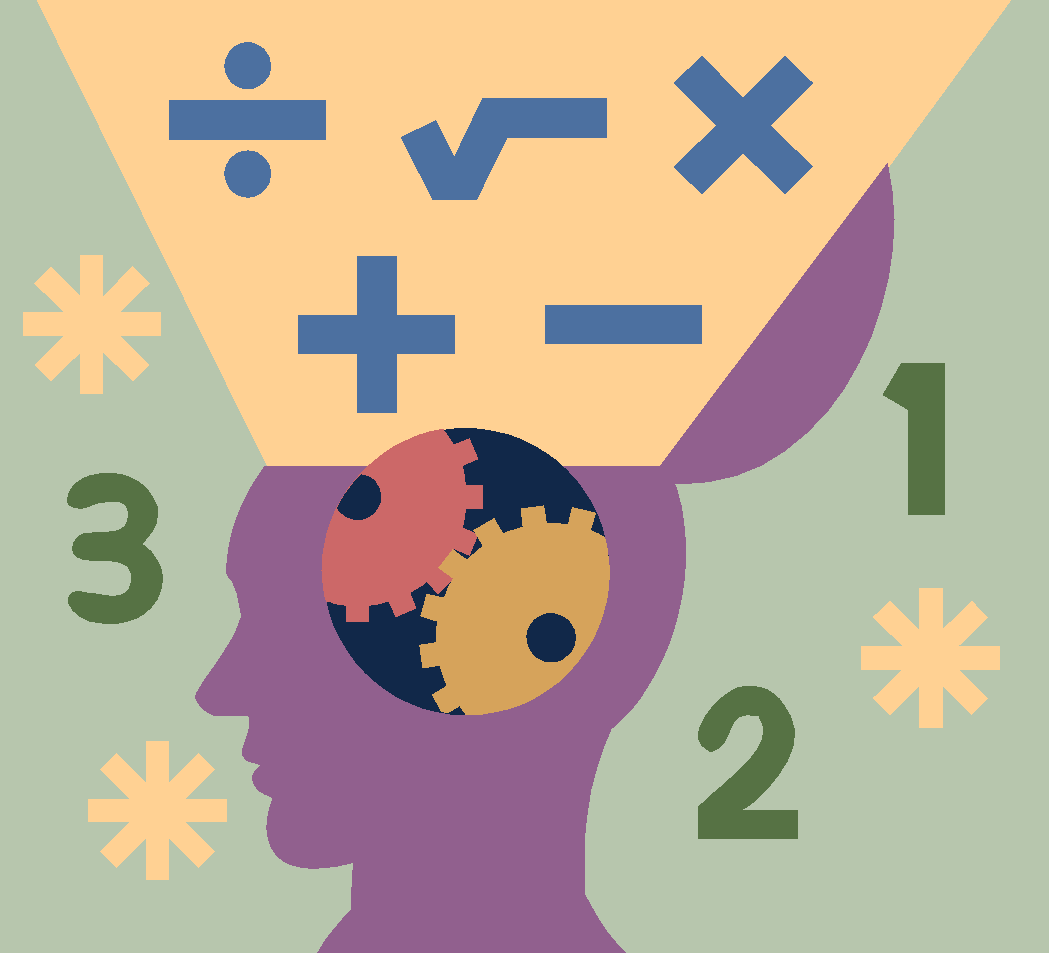 Riverdale Family Page:  REFLEX Math - Great Job earning those GREEN Lights!Unit 2 Addition within 200Review the relationship between addition and subtraction.Review proof drawings and expanded formExplore methods of 2-digit addition that involve making a new ten or hundred.Key Addition words:  total, altogether, combined, both, sum, plus, add, increase, join...how many in all?Unit 2 Math Test:  Wednesday, November 23Educational Websites                                         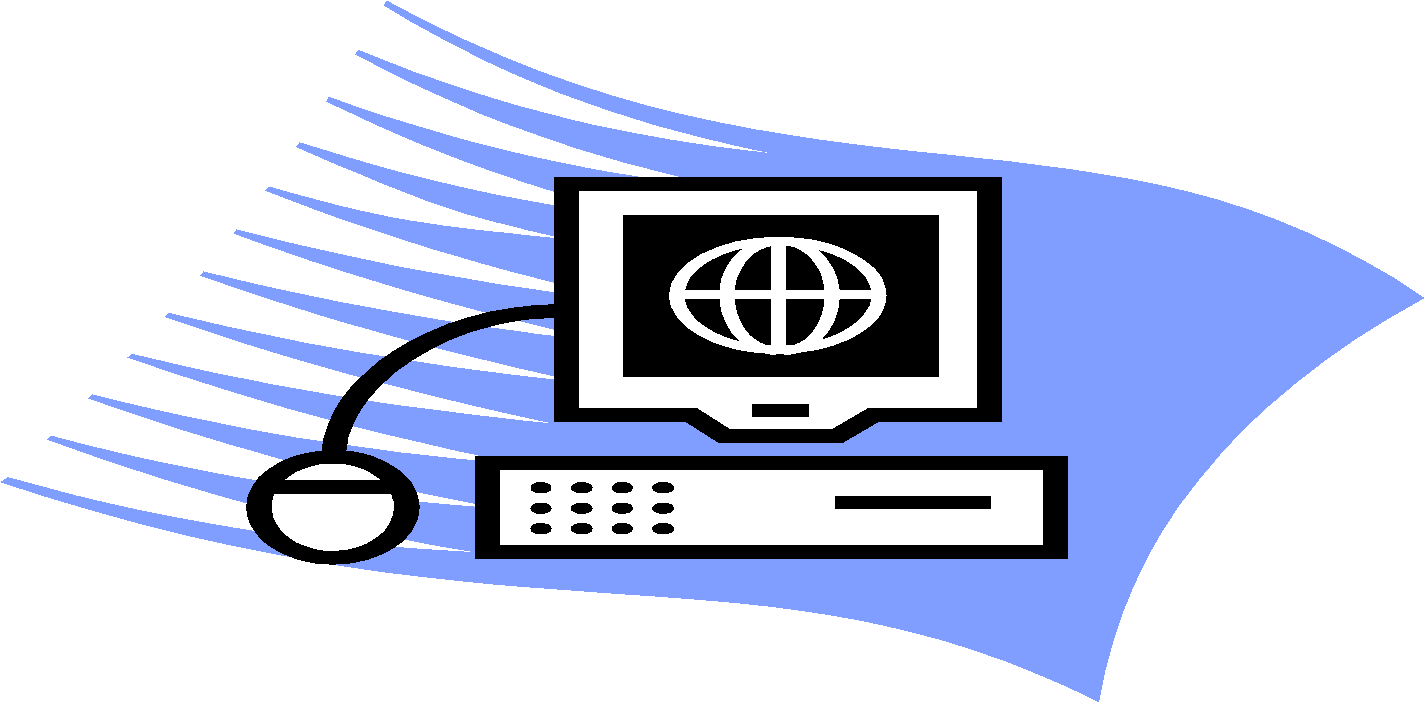 www.sheppardsoftware.com www.eduplace.comwww.spellingcity.com www.fun4thebrain.comwww.eduplace.com  www.thinkcentral.comwww.abcya.comScience 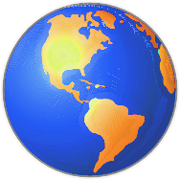 Social Studies Riverdale home page, staff, resources:Tumble Books:  username:  remschool password: booksPebbleGo- Username: rems  Pass: schoolGoogle: Food Pyramid game “Blast off”Essential Question:  How are offspring like their parents?Thanksgiving Break:         November 24-25The K-4, Christmas Program will be held on Tuesday, December 20th at 2:00 PM in the RES GymnasiumMonday, Day 1:  LibraryTuesday, Day 2:  PE, MusicWednesday, Day 3:  Art 8:40Thursday,  No School, Happy ThanksgivingFriday, No SchoolChieftain Care will be closed on the afternoon of December 23rd.  We will have an early release for Christmas Break at 1:00 PM.    Character 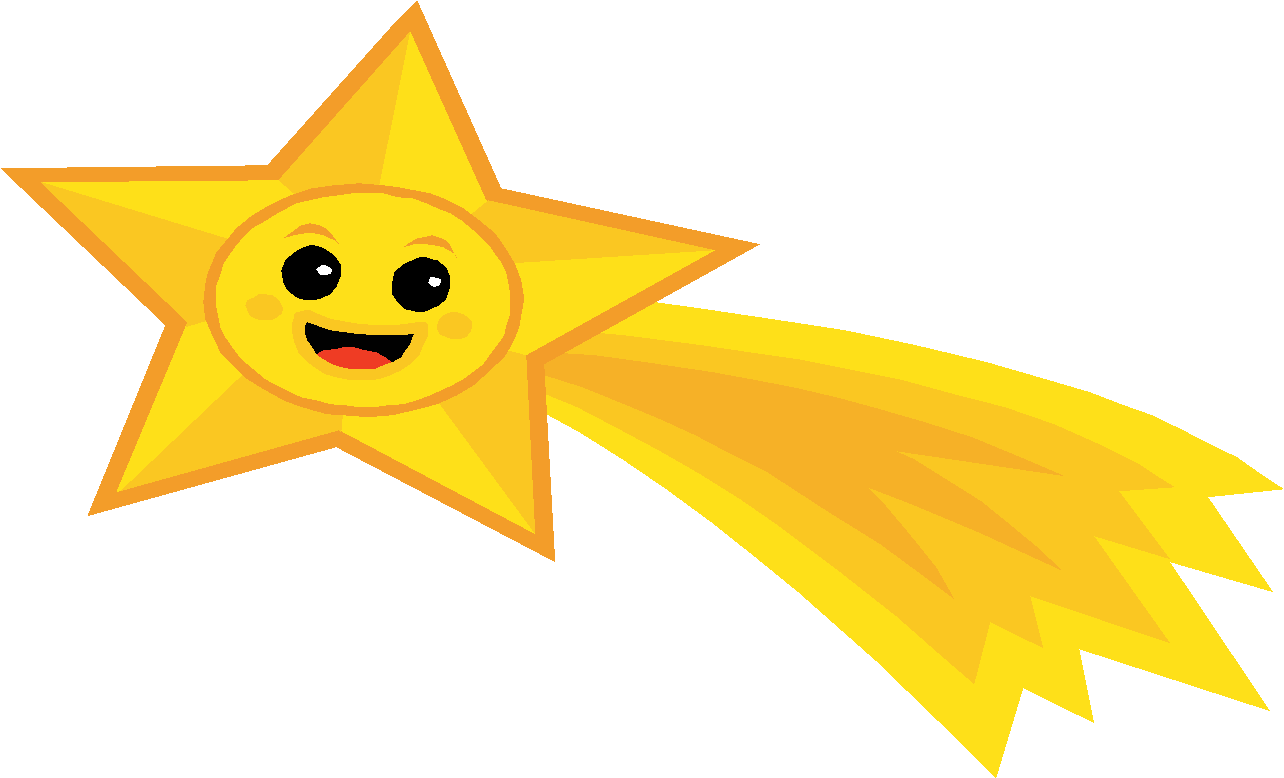 Education:Be Ready, Warm Winter clothes for recess please! The Riverdale Way:  RESPECTFULDo you treat others the way you would like to be treated?Do we strive for a happy and healthy recess break?  We need to be good friends at recess.We enjoyed learning about De’Saun!!!Next Star of the Week:  Bailey!